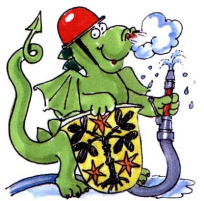 - Grundschule -____________________________________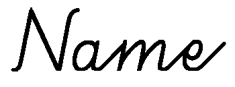 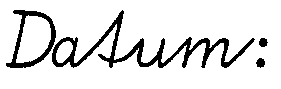 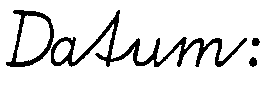 ____________________________________3.Versuch:a) Entzünde ein Teelicht!b) Nimm die Pipette und tropfe ein wenig Wasser über die Flamme!Beobachtung:  _________________________________________________________________________________________________________________________________________________________________________Erklärung:   ___________________________________________________________________________________________________________________________________________________________________________4.Versuch:a) Entzünde ein Teelicht!b) Nimm das Versuchsglas mit Backpulver und gib den Essig aus dem Kunststoff-    behälter dazu!!c) Kippe nun das Glas in Richtung Flamme! Achte darauf, dass keine Flüssigkeit     aus dem Glas läuft!Beobachtung:  _________________________________________________________________________________________________________________________________________________________________________Erklärung:   ___________________________________________________________________________________________________________________________________________________________________________3.Versuch:a) Entzünde ein Teelicht!b) Nimm die Pipette und tropfe ein wenig Wasser über die Flamme!Beobachtung:  _________________________________________________________________________________________________________________________________________________________________________Erklärung:   ___________________________________________________________________________________________________________________________________________________________________________4.Versuch:a) Entzünde ein Teelicht!b) Nimm das Versuchsglas mit Backpulver und gib den Essig aus dem Kunststoff-    behälter dazu!!c) Kippe nun das Glas in Richtung Flamme! Achte darauf, dass keine Flüssigkeit     aus dem Glas läuft!Beobachtung:  _________________________________________________________________________________________________________________________________________________________________________Erklärung:   ___________________________________________________________________________________________________________________________________________________________________________